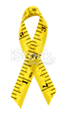 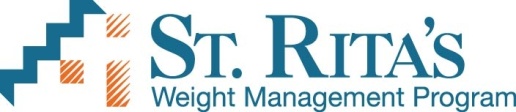 FAX:  419-996-5045St. Rita’s Weight Management Center830 W. High ST. Suite 150Lima, Ohio 45801Phone: 844-LIV-WELLWeight management referral/Bariatric surgery consultsPatient name: __________________________________________________Date of birth: _________________________Contact information: ___________________________________________________________________________________________________________FROM: (Referring Provider Information)Name: _____________________________________________________________Requesting:    ______Weight management consults        ______ More Information_______Bariatric surgery consults		________Post bariatric surgery follow up